一、查看HA状态1.1 Web界面查看HA状态HA是否工作正常，可以从几个关键点看到1、首先从“系统管理/控制面板/状态”， 系统信息中看到主从两台设备。如果这里显示只有一台设备，表明HA失去了对方状态，或者配置没有同步。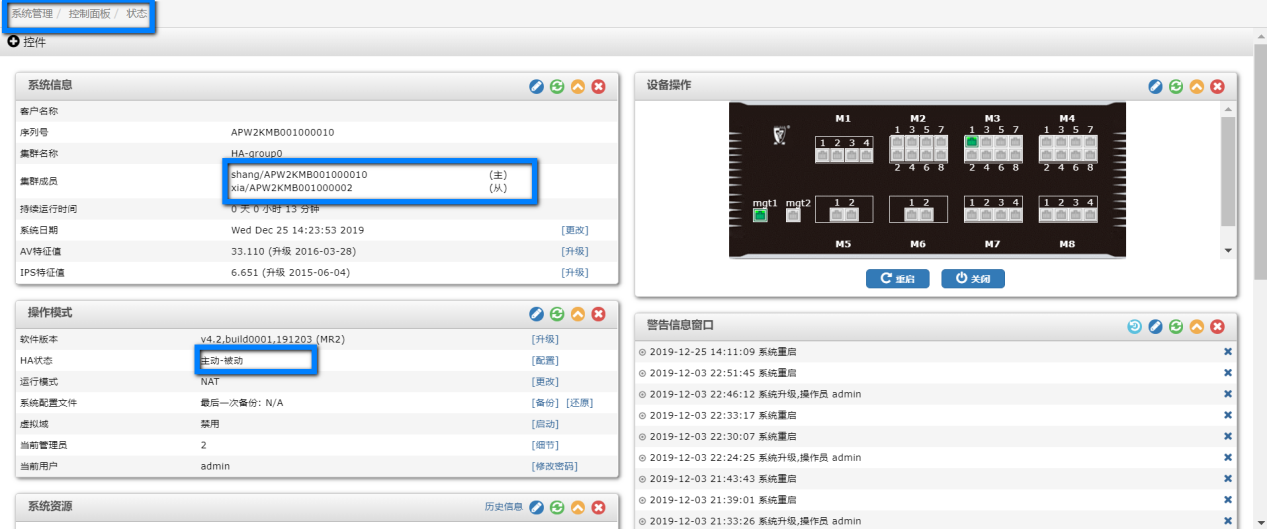 2、进入“系统管理/配置/高可靠性”中可以看到两台设备，并且表明主从，说明HA状态正常。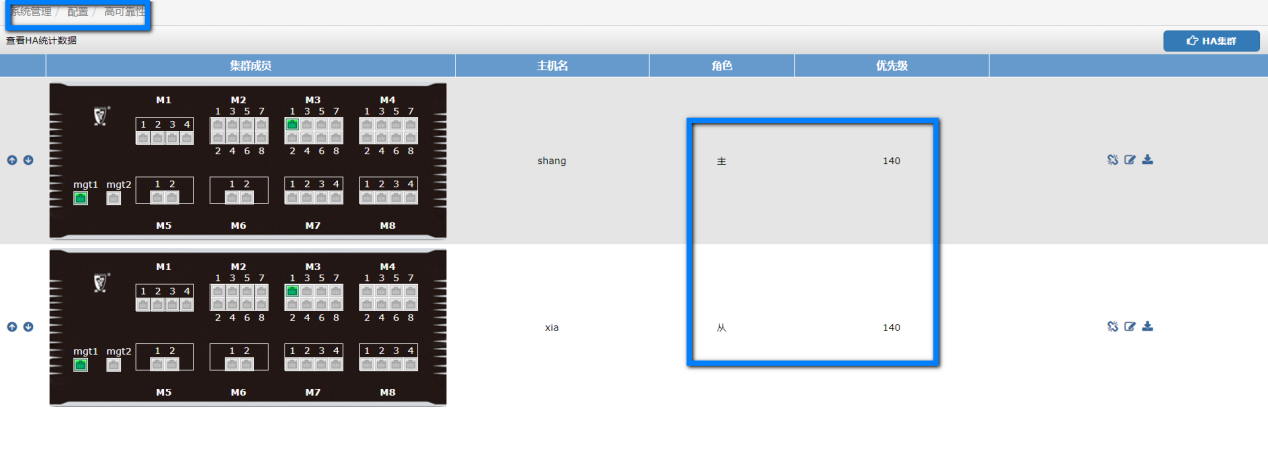 点击进入“HA集群”，可以看到主从数据处理情况。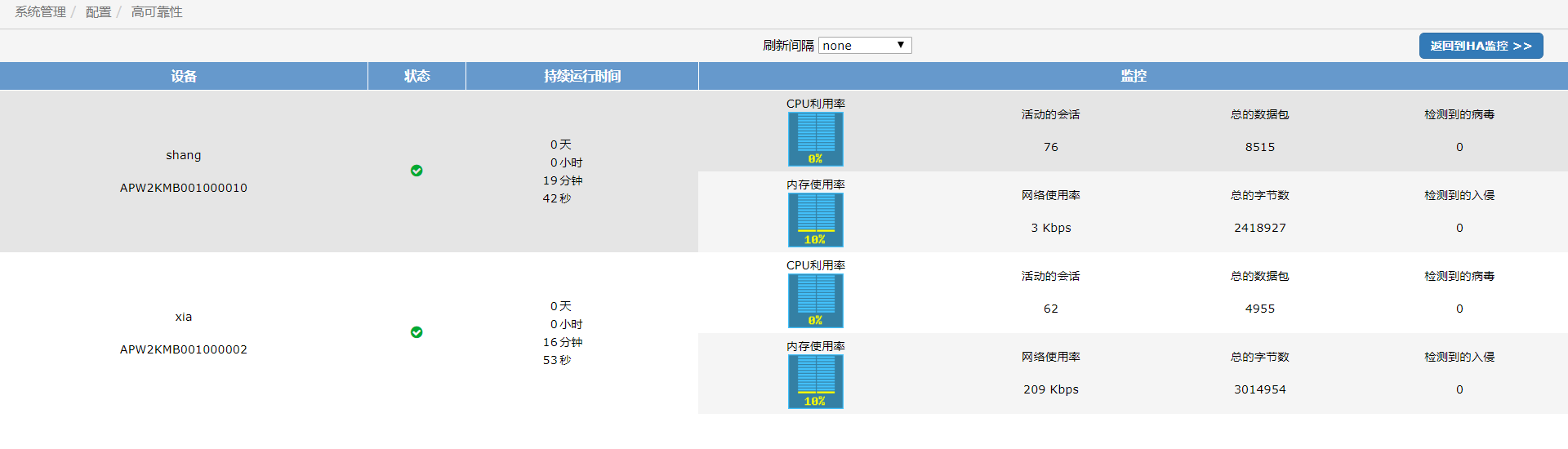 如果1、2两步只能看到主设备，但是看不到从设备，但是第3步可以看到主从两台设备，表明主设备可以获取从设备信息，但是配置没有同步成功。1.2 命令行诊断HA状态1、snapshot查看HA状态sn sys ha status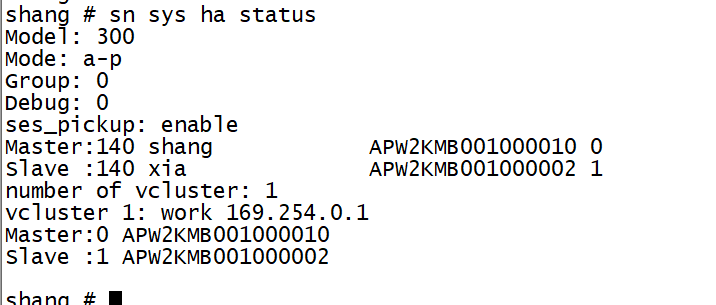 该命令实际上与web界面第1、2步的HA状态是一致的。dump命令查看HA状态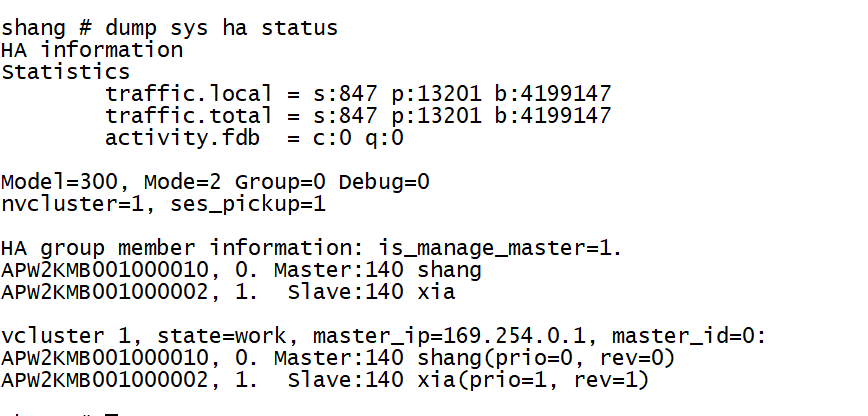 改命令实际上与web界面的第三步是一致如何登陆到备机上查看配置如果我们在主机上看不到备机了，一种可能性是备机完全断开，另外一种可能是主备同步信息出了问题。如果是后一种情况，我们可以从主机登陆到备机看看状态。首先弄清主机和备机的ID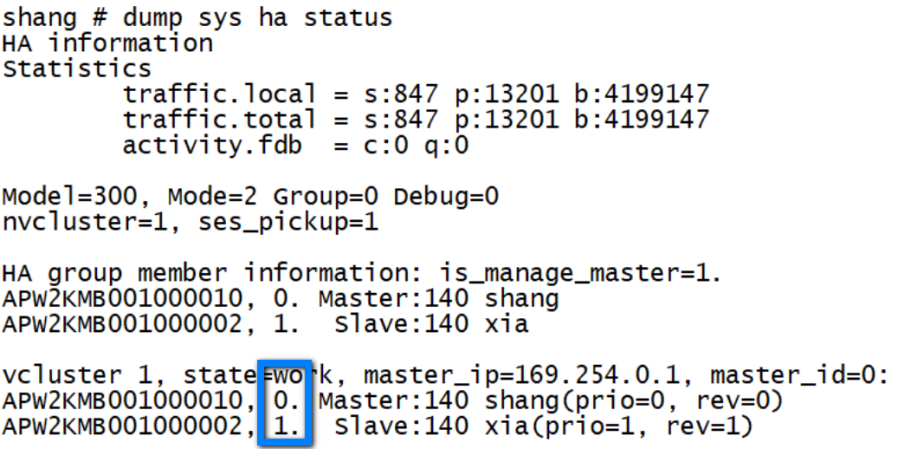 如果当前的防火墙的ID是0的话，登陆到另外一台墙命令如下：run ha manage 1该命令是全局下的，如果是有vdom，首先切换到全局状态。define globalrun ha manage 1进入备机后，看看备机的状态，比如查看内存和cpu占用率：sn sys per status查看接口IP地址： sn sys int查看策略：display firewall policy如果以上操作没有异常，表明备机是正常的。主备切换主备切换有多种方法，比如断接口，修改优先级。3.1 关闭接口实现切换防火墙是通过检测接口进行主备切换的，所以如果断开防火墙上联或者下联的接口，就能实现切换。如下图所示，防火墙监控的接口是在“系统管理/配置/高可靠性”里面设置的。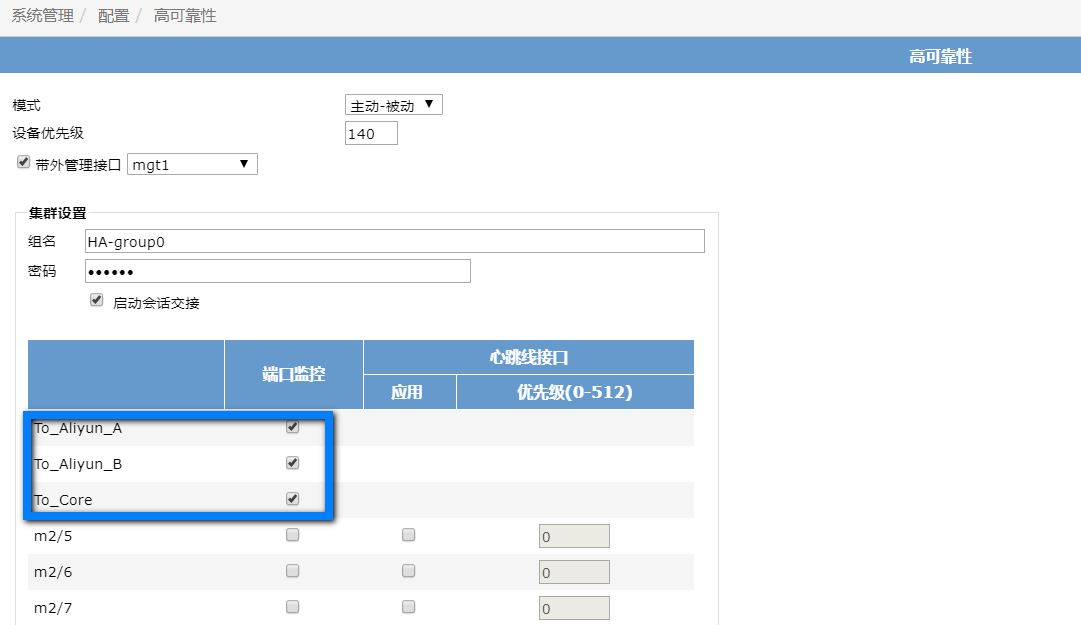 值得注意的是，关闭接口如果在是防火墙里操作，是起不到切换作用的。应该断开物理连接，或者在交换机内shutdown接口。如果所监控的接口是聚合接口的话，必须把聚合组内接口全部down。3.2 调整优先级实现切换我们也可以通过调整防火墙的优先级实现切换。优先级高的设备为主，所以我们需要把主设备的优先级调低。如下图所示，主机和备机的优先级都是140，我们可以将主机的优先级设置100。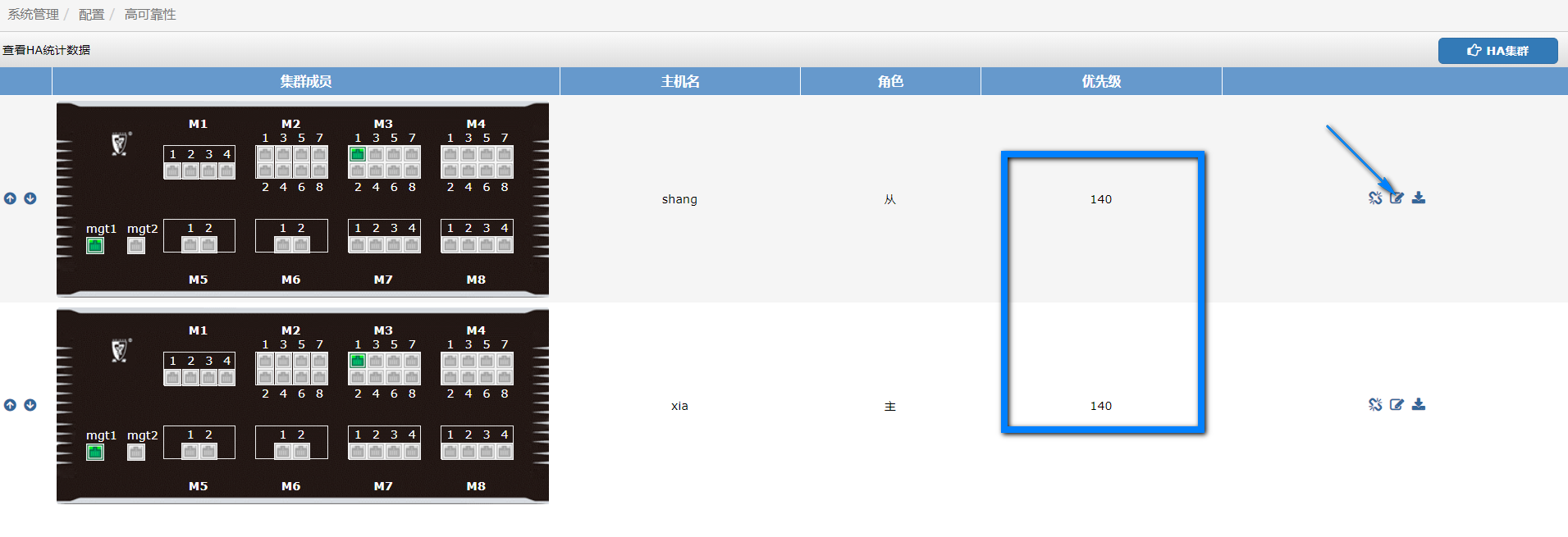 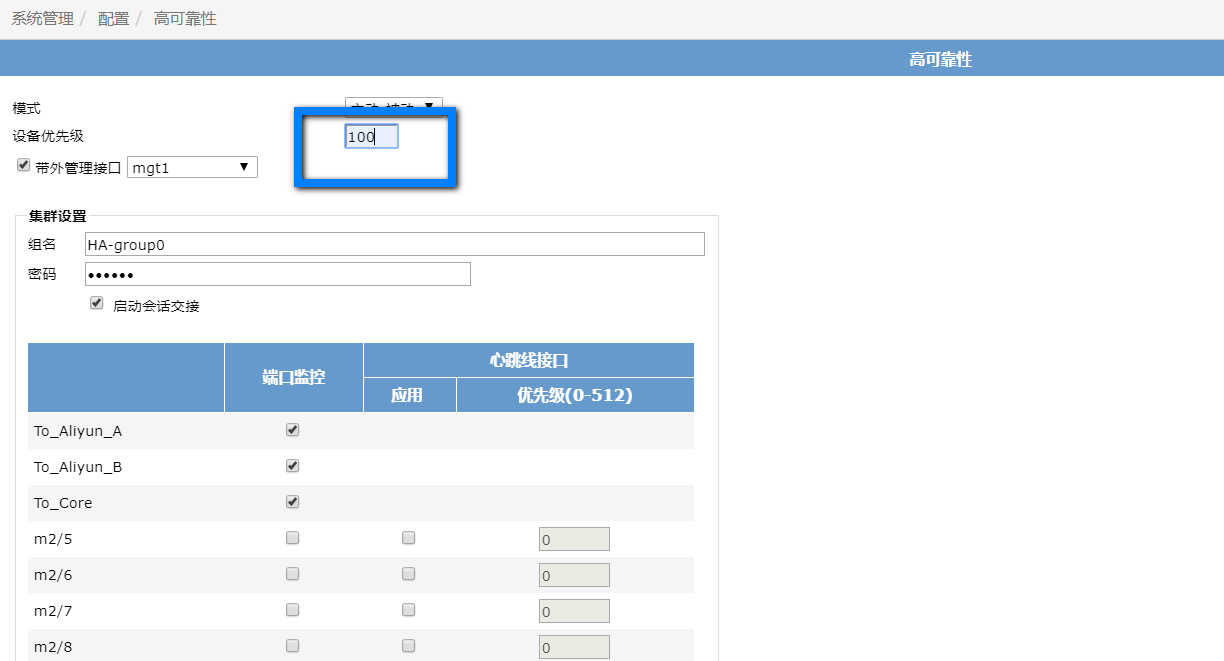 完成设置后，如果没有设置抢占模式的话，仍旧不会切换。需要把HA的时间清零，触发HA的重新选举，完成切换。清零命令如下：dump sys ha reset-uptime 同样该命令也是全局下命令。如果有vdom，首先执行define global进入全局模式。